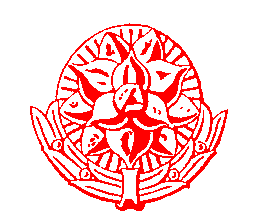 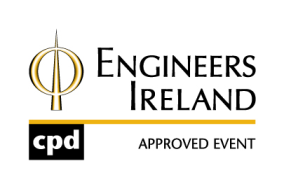 Chief Fire Officers AssociationTechnical Seminar 2015ProgrammeVenue:	Bridge House Hotel, Tullamore	Date:  14th of October 201508:30 – 09:00		Registration09:00 – 09:25		The Fire Risk of Multilayer PaintsWilliam Anderson, Crown Paints09:25 – 09:50		From ‘Pressure’ to ‘Flow’ – Enhancing Firefighter Safety.			Andy Heywood,TSI09:50 – 10:15	IS 291: 2015 – “Safe hand held portable Fire Extinguishers for all in Ireland.Brendan Kavanagh, M.I.F.S.M - M.I.E.T. - M.I.H.E.E.M - C.M.I.O.S.H, Chartered Fire Safety Practitioner10:15 – 10:50	Operational Emergency Response – Current IssuesAlec Feldman, Fulcrum Training Ltd.10:50 – 11:10		TEA/COFFEE							11:10 – 12:00	IR/HR in the Irish Fire Service- Current Issues			Liam McNamee, Local Government Management Agency12:00 – 13:00	“The National Operational Guidance Programme – Past, Present and Future”Nick Collins, Head of Programme for National Operational Guidance13:00 – 14:00		LUNCH14:00 - 14:30		Seveso III               	Pat Conneally, Health & Safety Authority14:30 – 15:15	Local Government Management Agency – Services to Local GovernmentJoseph Nugent, Chief Executive LGMA 
15:15 – 16:15	‘The Role of the Chief State Pathologist’Prof. Marie Cassidy, Chief State Patholgist16:15 – 16:45	Discussion and Close	Speaker Bibliographies:William Anderson, Crown PaintsWilliam is Specification Manager for Crown Paints in Northern Ireland. He has worked for the company for 28 years, 26 of which in his current role. He works with local authorities, and private architectural practices, in producing specifications to meet their needs, in relation to best value, and also to meet current building control requirements. This covers both surface spread of flame and DDA legislation, to help those with visual impairment to clearly identify designated doors to be used in the event of a fire. He has carried out fire risk assessments to walls and ceilings on multi storey blocks of flats for the Northern Ireland Housing Executive, to determine the number of coats of paint currently in place, which is required to allow us to produce a site specific specification to achieve class 0 surface spread of flame. Andrew J Heywood, MIFireEAndy is a retired Fire Officer who served for 33 years in Greater Manchester Fire and Rescue Service in the UK. During his service Andy worked in a number of disciplines including Training; development of operational policies and procedures; Community safety; and corporate risk management and planning.  He has also worked outside of the brigade on a number of projects. He worked with the UK Fire and Research Development Group on the introduction of Positive Pressure Ventilation into the Fire Service, visiting a number of Fire Services in the USA, Germany and Netherlands. He has also worked with the Audit Commission and Local Government Association undertaking ‘Peer reviews’ of Fire Services, supporting their self-learning of their strategic position on all aspects of Fire Service activities. He undertook this work in Brigades such as London Fire Brigade, West Midlands Fire and Rescue Service and Hertfordshire Fire and Rescue Service. Prior to retirement Andy was a Borough Commander in charge of seven whole-time fire stations, responsible for approximately 300 staff. In this role he also undertook strategic partnership working, and for a period of time was the Chair of the Borough Crime and Disorder Partnership. During this time he also supported the Brigade through a complex Coroner’s Inquest, working closely with Barristers.Andy has extensive Incident Command experience and is well respected in this field. He was one of the organisation’s key Incident Command assessors at the Incident Command Academy.  In February 2015 Andy retired from the Fire Service and established his own company, AJH Fire and Rescue Solutions Ltd, and is currently working with Tsi Flowmeter, Ireland.  Andy lives in Manchester with his wife Jennie and their three children Laura, Sam and Christopher.Brendan Kavanagh, M.I.F.S.M - M.I.E.T. - M.I.H.E.E.M - C.M.I.O.S.H, Chartered Fire Safety PractitionerBrendan is a Chartered Fire Safety Practitioner and a Professional Practicing Fire Prevention and Impairment and Vigilance Officer.  He is a recognised Fire Safety Specialist in Healthcare and Educational facilities and a Fire Safety Specialist in Construction and Hot Work Activities. Brendan is a Professional Member American Society of Safety Engineers and Chairman of the N.S.A.I. National Fire Safety Standards Committee Fire Services & Fire Brigade Equipment.Alec Feldman, Director of Fulcrum Training Ltd, Director of JOIFFAlec holds a Master of Business from Trinity College, Dublin, Ireland and has been working in the Fire Safety Industry since 1966.  He is a Fellow of the Institution of Fire Engineers (IFE) and founder member of the Irish branch of the IFE.  He is also a Fellow of JOIFF - International Organisation for Industrial Hazard Management.  He currently holds the position of Director of Fulcrum Training Ltd and that of Director of JOIFF Ltd.Alec has been engaged in development of standards as set out below:• Member of National Standards Authority of Ireland (NSAI) Fire Advisory Committee.• Chairman of NSAI Working Group to revise the Irish standard for selection, use, care andmaintenance of fire extinguishers.• Representative of NSAI on European (CEN) and International (ISO) Committees dealingwith Firefighters' Personal Protective Equipment;• Member of NFPA (USA) Technical Committees on qualifications for Professional andIndustrial Firefighters and on flame protective clothing.• Member of ASTM (USA) Committees on protective clothing and Homeland Security.Liam McNamee, Local Government Management AgencyLiam is a Human Resource Executive (Industrial Relations) with the Local Government Management Agency (LGMA) having commenced with the organisation in March 2015. Prior to joining the LGMA Liam was Employee Relations Manager with Teagasc, Ireland’s agriculture and food development authority. Liam graduated from Dublin City University in 2003 with a Bachelor in Business Studies (specialising in Human Resource Management), completed a Masters in Human Resource Strategies in 2011 and has recently been awarded with a Postgraduate Diploma in Legal Studies from the Honorable Society of King’s Inns. Nick CollinsNick Collins is a consultant who has worked in the fire and rescue sector for 37 years. He was Assistant Commissioner in London Fire Brigade for 10 years with responsibility for Training and Development (5 years) and then for Strategy and Performance (5 years).  He was Director for Performance and Improvement for CFOA from 2007-2009. He retired in 2009 and took a position as Head of Fire for the Audit Commission, responsible for the performance assessment for the (then) 47 English Fire and Rescue Authorities. Upon the abolition of the Audit Commission, he took up a post as director for Fire and Resilience within the private sector in Serco. He started his own consultancy business with a colleague, Steve Frank and formed CollinsFrank Associates which started trading in May 2012. Since that time Nick has been engaged as the Head of Programme for National Operational Guidance (in which capacity he addresses the seminar today) as well as continuing to provide consultancy advice to Serco on fire service related matters. Other clients of CollinsFrank include the Scottish and Welsh Governments, with close working relationships with the statutory audit bodies in both countries.Nick is separated and has 3 grown up children. He is an enthusiastic but erratic golfer and has a taste for cask ale wherever he can get it.”Pat Connealy, Health & Safety AuthorityPat graduated with a Degree in Chemistry from NUI at Galway in 1978 and subsequently worked in the process industry for 16 years in a variety of roles.  He joined the Health and Safety Authority as an Inspector in 1997 and has been manager of the COMAH unit since 2007.  He represents Ireland on the EU Committee of Competent Authorities for the Seveso Directive and the EU Seveso Experts Committee.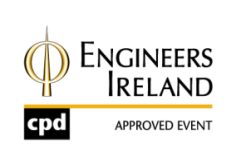 Joseph Nugent, Local Government Management AgencyJoseph Nugent is Chief Executive of the Local Government Management Agency (LGMA), a central resource for the local government sector, providing, procuring and coordinating a range of advisory services for the Local Government sector.  These services include staff negotiations and staff development; policy analysis, research and administrative support services to support the administrative needs of the Chief Executives of the City and County Councils and support services required by the County & City Management Association (CCMA); Libraries Development; and coordinating, and securing compatibility in, the use of ICT business services for local authorities.Prior to appointment to the LGMA, Joseph Nugent was Director of Passport Services in the Department of Foreign Affairs and Trade.  Mr. Nugent holds a MSc in Managing Organisational Performance from Cranfield University.Prof. Marie Cassidy, State PathologistDr Cassidy became a forensic pathologist in 1985, the first female full-time forensic pathologist in the United Kingdom. She held a professorship of forensic medicine at the University of Glasgow before moving to Ireland in 1998 to take up the position of Deputy State Pathologist.  She was appointed to the position of State Pathologist in January 2004, succeeding John Harbison to become the first female State Pathologist in Ireland.  She is also Professor of Forensic Medicine at the Royal College of Surgeons of Ireland and Trinity College, Dublin.